LEI DOS VENTILADORES:Fonte:http://www.solerpalau.pt/formacion_01_15.html#1Na norma UNE 100-230-95 , que trata deste assunto, encontramos o seguinte: 

Se um ventilador deve funcionar em condições diferentes das testadas, não é prático nem econômico efetuar novos testes para determinar as suas prestações. 

Mediante o uso de um conjunto de equações designado com o nome de LEIS DOS VENTILADORES é possível determinar, com boa precisão, as novas prestações a partir dos testes efetuados em condições normalizadas. 

Ao mesmo tempo, estas leis permitem determinar as prestações de uma série de ventiladores geometricamente semelhantes a partir das características do ventilador testado. 

As leis dos ventiladores estão indicadas, sob forma de relação de magnitudes, em equações que se baseiam na teoria da mecânica de fluidos e a sua exatidão é suficiente para a maioria das aplicações, desde que o diferencial de pressão for inferior a 3 kPa, acima do qual é preciso ter em conta a compressibilidade do gás. 

Com o intuito de precisar um pouco mais o que expõe a norma UNE, poderíamos dizer que quando um mesmo ventilador é submetido a regimes distintos de marcha ou são alteradas as condições do fluido que transfere, podem ser calculados previamente os resultados que obteremos a partir dos conhecidos, por meio de umas leis ou relações simples que também são de aplicação quando se tratar de uma série de ventiladores homólogos, isto é, de dimensões e características semelhantes que se mantêm ao variar o tamanho ao passar de uns deles a qualquer outro da sua mesma família. 

Estas leis baseiam-se no facto que dois ventiladores de uma série homóloga têm homólogas as suas curvas características e para pontos de trabalho semelhantes têm o mesmo rendimento, mantendo-se então interrelacionadas todas as razões das outras variáveis. 

As variáveis de um ventilador são a velocidade de rotação, o diâmetro da hélice ou rolete, as pressões total, estática e dinâmica, o fluxo, a densidade do gás, a potência absorvida, o rendimento e o nível sonoro. 

As normas internacionais ISO, 5801-96 (E) e WD 13348-1998, a estas variáveis atribuem os seguintes símbolos e unidades, que aqui usaremos para ilustrar as definições e aplicações. Além disso, devemos ter em conta, antes de aplicar as leis dos ventiladores que os valores conhecidos sejam os de um aparelho da mesma família a trabalhar nas mesmas condições sob as quais queremos determinar os novos valores, e que as condições do ventilador considerado sejam todas proporcionais às correspondentes do tomado como ponto de partida e cujos valores reais de teste sejam conhecidos. Também é necessário que a velocidade do fluido dentro do ventilador seja proporcional de um a outro e para o qual deve ser verificado que a razão entre a velocidade periférica de dois pontos de um rolete seja a mesma que a de entre dois pontos semelhantes do outro rolete. 

À medida que vamos expor as leis que regem para as variações dos ventiladores, desenvolveremos exemplos de aplicação para facilitar a sua compreensão 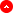 